МИНИСТЕРСТВО ТРУДА И СОЦИАЛЬНОЙ ЗАЩИТЫ РОССИЙСКОЙ ФЕДЕРАЦИИПРИКАЗот 18 ноября 2014 г. N 889нОБ УТВЕРЖДЕНИИ РЕКОМЕНДАЦИЙПО ОРГАНИЗАЦИИ МЕЖВЕДОМСТВЕННОГО ВЗАИМОДЕЙСТВИЯИСПОЛНИТЕЛЬНЫХ ОРГАНОВ ГОСУДАРСТВЕННОЙ ВЛАСТИ СУБЪЕКТОВРОССИЙСКОЙ ФЕДЕРАЦИИ ПРИ ПРЕДОСТАВЛЕНИИ СОЦИАЛЬНЫХ УСЛУГ,А ТАКЖЕ ПРИ СОДЕЙСТВИИ В ПРЕДОСТАВЛЕНИИ МЕДИЦИНСКОЙ,ПСИХОЛОГИЧЕСКОЙ, ПЕДАГОГИЧЕСКОЙ, ЮРИДИЧЕСКОЙ, СОЦИАЛЬНОЙПОМОЩИ, НЕ ОТНОСЯЩЕЙСЯ К СОЦИАЛЬНЫМ УСЛУГАМ(СОЦИАЛЬНОМ СОПРОВОЖДЕНИИ)В соответствии с подпунктом 5.2.97(11) Положения о Министерстве труда и социальной защиты Российской Федерации, утвержденного Постановлением Правительства Российской Федерации от 19 июня 2012 г. N 610 (Собрание законодательства Российской Федерации, 2012, N 26, ст. 3528; 2013, N 22, ст. 2809; N 36, ст. 4578; N 37, ст. 4703; N 45, ст. 5822; N 46, ст. 5952; 2014, N 21, ст. 2710; N 26, ст. 3577; N 29, ст. 4160; N 32, ст. 4499; N 36, ст. 4868), приказываю:1. Утвердить прилагаемые рекомендации по организации межведомственного взаимодействия исполнительных органов государственной власти субъектов Российской Федерации при предоставлении социальных услуг, а также при содействии в предоставлении медицинской, психологической, педагогической, юридической, социальной помощи, не относящейся к социальным услугам (социальном сопровождении).2. Настоящий Приказ вступает в силу с 1 января 2015 года.МинистрМ.А.ТОПИЛИНУтвержденыПриказом Министерства трудаи социальной защитыРоссийской Федерацииот 18 ноября 2014 г. N 889нРЕКОМЕНДАЦИИПО ОРГАНИЗАЦИИ МЕЖВЕДОМСТВЕННОГО ВЗАИМОДЕЙСТВИЯИСПОЛНИТЕЛЬНЫХ ОРГАНОВ ГОСУДАРСТВЕННОЙ ВЛАСТИ СУБЪЕКТОВРОССИЙСКОЙ ФЕДЕРАЦИИ ПРИ ПРЕДОСТАВЛЕНИИ СОЦИАЛЬНЫХ УСЛУГ,А ТАКЖЕ ПРИ СОДЕЙСТВИИ В ПРЕДОСТАВЛЕНИИ МЕДИЦИНСКОЙ,ПСИХОЛОГИЧЕСКОЙ, ПЕДАГОГИЧЕСКОЙ, ЮРИДИЧЕСКОЙ, СОЦИАЛЬНОЙПОМОЩИ, НЕ ОТНОСЯЩЕЙСЯ К СОЦИАЛЬНЫМ УСЛУГАМ(СОЦИАЛЬНОМ СОПРОВОЖДЕНИИ)1. Настоящие рекомендации разработаны с целью оказания методической помощи исполнительным органам государственной власти субъектов Российской Федерации по организации межведомственного взаимодействия при предоставлении социальных услуг в субъектах Российской Федерации, а также при содействии в предоставлении медицинской, психологической, педагогической, юридической, социальной помощи, не относящийся к социальным услугам (социальном сопровождении) (далее соответственно - социальное сопровождение, межведомственное взаимодействие), предусмотренного статьей 28 Федерального закона от 28 декабря 2013 г. N 442-ФЗ "Об основах социального обслуживания граждан в Российской Федерации" (Собрание законодательства Российской Федерации, 2013, N 52, ст. 7007; 2014, N 30, ст. 4257) (далее - Федеральный закон).2. Межведомственное взаимодействие рекомендуется осуществлять на основе регламента межведомственного взаимодействия, который определяет <1>:а) перечень исполнительных органов государственной власти субъекта Российской Федерации, осуществляющих межведомственное взаимодействие;б) виды деятельности, осуществляемой исполнительными органами государственной власти субъекта Российской Федерации в рамках межведомственного взаимодействия;в) порядок и формы межведомственного взаимодействия;г) требования к содержанию, формам и условиям обмена информацией, в том числе в электронной форме;д) механизм реализации мероприятий по социальному сопровождению, в том числе порядок привлечения организаций к его осуществлению;е) порядок осуществления государственного контроля (надзора) и оценки результатов межведомственного взаимодействия.--------------------------------<1> Часть 2 статьи 28 Федерального закона.3. При определении перечня исполнительных органов государственной власти субъекта Российской Федерации, осуществляющих межведомственное взаимодействие, рекомендуется определить:а) исполнительный орган государственной власти субъекта Российской Федерации, который осуществляет организацию и координацию межведомственного взаимодействия в субъекте Российской Федерации;б) участников межведомственного взаимодействия - исполнительные органы государственной власти субъекта Российской Федерации, органы местного самоуправления, территориальные органы федеральных органов исполнительной власти, органы государственных внебюджетных фондов, поставщиков социальных услуг и организации, которые могут принимать участие в межведомственном взаимодействии в рамках своей компетенции.4. При определении видов деятельности, осуществляемых участниками межведомственного взаимодействия, рекомендуется учитывать:а) сведения о гражданах, которые имеют право на получение социальных услуг и социальное сопровождение;б) перечень социальных услуг, предоставляемых поставщиками социальных услуг, установленный законодательством субъекта Российской Федерации;в) перечень дополнительных социальных услуг, предоставляемых поставщиками социальных услуг за плату;г) мероприятия по социальному сопровождению, осуществляемые в соответствии со статьей 22 Федерального закона;д) иную информацию, необходимую для организации межведомственного взаимодействия.5. Для определения порядка и формы межведомственного взаимодействия рекомендуется определить:а) состав документов и (или) информацию, необходимую для передачи в рамках межведомственного взаимодействия, в целях оказания гражданам социальных услуг и социального сопровождения;б) сроки подготовки и направления межведомственного запроса о представлении документов и (или) информации, запрашиваемых участниками межведомственного взаимодействия, и ответа на данный запрос;в) последовательность имеющих конечный результат действий, которые являются необходимыми и обязательными для предоставления социальных услуг и социального сопровождения.6. При разработке требований к содержанию, формам и условиям обмена информацией, в том числе в электронной форме, рекомендуется предусмотреть:а) создание оператора системы межведомственного взаимодействия, который будет осуществлять обеспечение ее функционирования в соответствии с законодательством Российской Федерации в области информации, информационных технологий и защиты информации;б) возможность использования централизованных баз данных и классификаторов информационных систем, подключенных к системе межведомственного взаимодействия. Доступ участников межведомственного взаимодействия к электронным сервисам для осуществления межведомственного взаимодействия рекомендуется предоставлять для получения информации, содержание и объем которой необходимы в целях реализации полномочий, возложенных на участников межведомственного взаимодействия по предоставлению социальных услуг и социальному сопровождению;в) защиту передаваемых документов и (или) информации от несанкционированного доступа, искажения или блокирования с момента поступления указанных документов и (или) информации в систему межведомственного взаимодействия;г) хранение документов и (или) информации, содержащейся в электронных сервисах информационных систем участников межведомственного взаимодействия, подключенных к системе межведомственного взаимодействия, и мониторинг работоспособности электронных сервисов;д) возможность межведомственного электронного взаимодействия в соответствии с требованиями Федерального закона от 27 июля 2010 г. N 210-ФЗ "Об организации предоставления государственных и муниципальных услуг" (Собрание законодательства Российской Федерации, 2010, N 31, ст. 4179; 2011, N 15, ст. 2038; N 27, ст. 3873, 3880; N 29, ст. 4291; N 30, ст. 4587; N 49, ст. 7061; 2012, N 31, ст. 4322; 2013, N 14, ст. 1651; N 27, ст. 3477, 3480; N 30, ст. 4084; N 51, ст. 6679; N 52, ст. 6952, 6961, 7009; 2014, N 26, ст. 3366; N 30, ст. 4264);е) условия организации межведомственного взаимодействия;ж) форму предоставления межведомственного запроса и ответа на данный запрос.7. При определении порядка осуществления государственного контроля (надзора) и оценки результатов межведомственного взаимодействия рекомендуется определить:а) предмет государственного контроля (надзора);б) исполнительный орган государственной власти субъекта Российской Федерации, который будет осуществлять государственный контроль (надзор) межведомственного взаимодействия в субъекте Российской Федерации;в) периоды и порядок проведения контрольных (надзорных) мероприятий межведомственного взаимодействия;г) требования к формам государственного контроля (надзора) межведомственного взаимодействия;д) ответственность за несвоевременное предоставление документов и (или) информации в рамках межведомственного взаимодействия;е) критерии оценки результатов межведомственного взаимодействия.\ql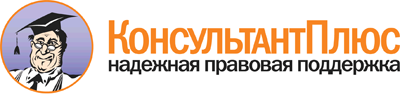 Приказ Минтруда России от 18.11.2014 N 889н
"Об утверждении рекомендаций по организации межведомственного взаимодействия исполнительных органов государственной власти субъектов Российской Федерации при предоставлении социальных услуг, а также при содействии в предоставлении медицинской, психологической, педагогической, юридической, социальной помощи, не относящейся к социальным услугам (социальном сопровождении)"Документ предоставлен КонсультантПлюс

www.consultant.ru

Дата сохранения: 03.07.2015